This article appeared in the NorCal Classic Car Club magazine.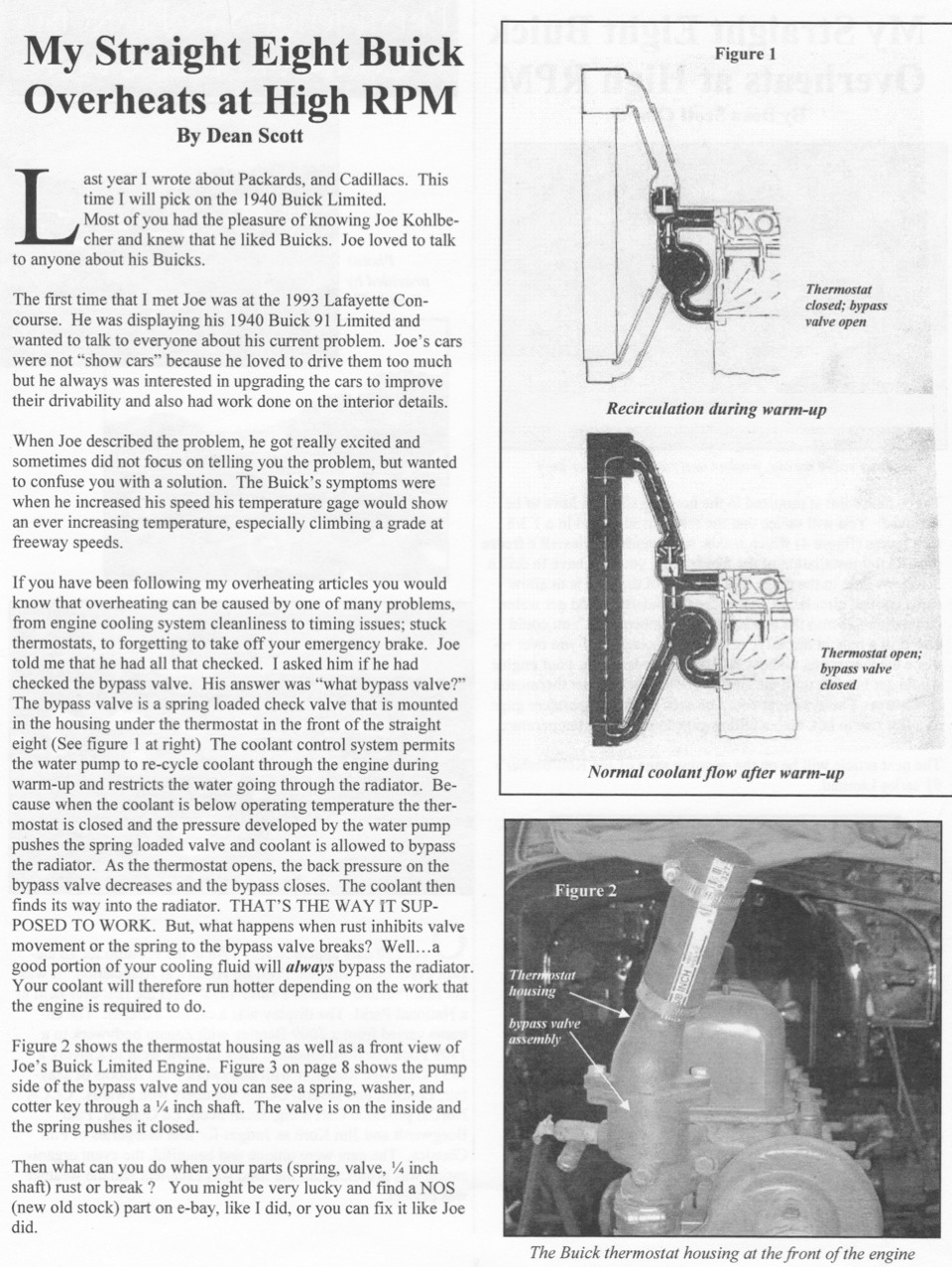 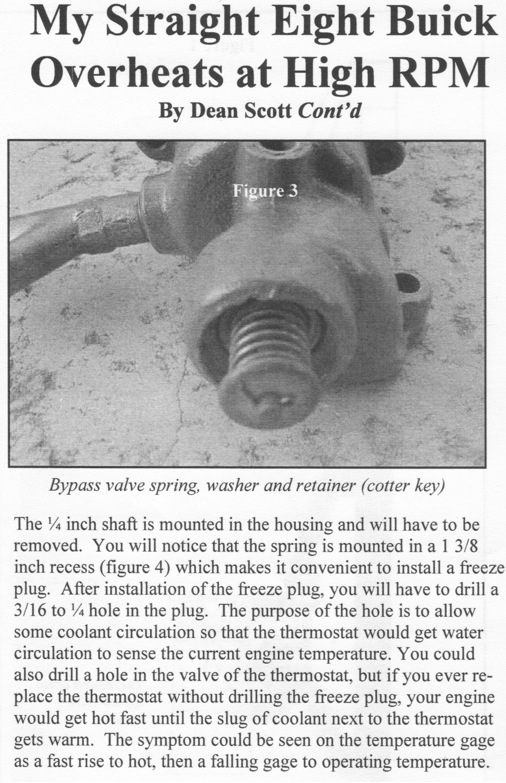 Subject: [1937and1938Buicks] OVERHEATING ARTICLEFrom: Harry Logan <harrylogan@earthlink.net>Date: 10/16/2011 8:01 PMTo: 1937and1938Buicks@yahoogroups.com